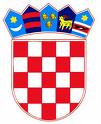 	           REPUBLIKA HRVATSKA KRAPINSKO – ZAGORSKA ŽUPANIJAŽ U P A NKLASA: 900-06/19-01/01URBROJ: 2140/01-02-19-17Krapina, 7. svibnja 2019.Na temelju članka 32. Statuta Krapinsko-zagorske županije („Službeni glasnik Krapinsko-zagorske županije“, broj 13/01, 5/06, 14/09, 11/13, 26/13-pročišćeni tekst i 13/18) Krapinsko-zagorska županija objavljujeO B A V I J E S To zatvaranju Javnog poziva za dodjelu sredstava putem pokroviteljstva, financiranja manifestacija i drugih događanja od značaja za Krapinsko-zagorsku županiju u 2019. godiniZatvara se Javni poziv za dodjelu sredstava putem pokroviteljstva, financiranja manifestacija i drugih događanja od značaja za Krapinsko-zagorsku županiju u 2019. godini (KLASA: 900-06/19-01/01, URBROJ: 2140/01-02-19-3 od 25. siječnja 2019. godine) zbog iskorištenja sredstava osiguranih u Proračunu Županije za navedenu namjenu.                                                                                                            Ž U P A N                                                                                                           Željko Kolar